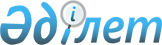 О присвоении наименований безымянным улицам села Новоишимское Новоишимского сельского округа района имени Габита Мусрепова Северо - Казахстанской областиРешение акима Новоишимского сельского округа района имени Габита Мусрепова Северо-Казахстанской области от 2 декабря 2021 года № 241. Зарегистрировано в Министерстве юстиции Республики Казахстан 31 декабря 2021 года № 26292
      В соответствии с подпунктом 4) статьи 14 Закона Республики Казахстан "Об административно-территориальном устройстве Республики Казахстан" и заключением Областной ономастической комиссии от 16 апреля 2021 года, с учетом мнения населения села Новоишимское, РЕШИЛ:
      1. Присвоить безымянным улицам села Новоишимское Новоишимского сельского округа района имени Габита Мусрепова Северо-Казахстанской области, следующие наименования:
      безымянная улица – улица Есен Жантасов;
      безымянная улица – улица Айқын Нұрқатов.
      2. Контроль за исполнением настоящего решения оставляю за собой.
      3. Настоящее решение вводится в действие по истечении десяти календарных дней со дня его первого официального опубликования.
					© 2012. РГП на ПХВ «Институт законодательства и правовой информации Республики Казахстан» Министерства юстиции Республики Казахстан
				
      Аким Новоишимского сельского округа 

А. Букпин
